                     Elorie Boeh, Principal 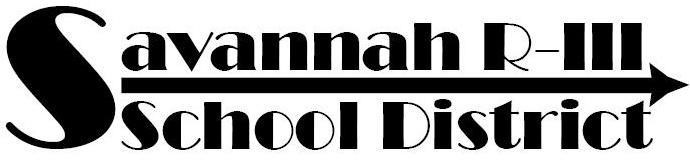         elorie.boeh@savannahr3.com AMAZONIA ELEMENTARY SCHOOL                                                      845 6th STREETA Growing District for Growing Minds 					AMAZONIA, MO  64421                      www.savannahr3.com							PH: (816) 324-3144   FAX: (816) 324-5594                                                       Kindergarten Supply List2 boxes, 24 count Crayola brand crayons 2 wide-ruled composition notebooks1 pkg. washable markers 2 bottles Elmer’s washable glue 6 pack washable glue sticks - glue sticks  24 pack of pencils2 pack pink erasers2 three-pronged folders1 pack colored construction paper1 pack expo markers1 ream white copy paper1 box Kleenex1 container Clorox wipes (girls)1 bottle hand sanitizer (boys)1 box quart Ziploc bags (girls)1 box gallon Ziploc bags (boys)BackpackFirst Grade Supply List 2 dozen #2 pencils1 pkg. pencil top erasersCrayons and/or colored pencils 4 black dry erase markers3 – plastic folders1 ream white copy paperMarkersScissors2 glue sticks2 tissue boxesClorox wipes Hand sanitizerHeadphones (NO ear buds)Supply box (11.5”x7.5”) approx.1 box sandwich zip bags (boys)1 gallon slider bags (girls)Second Grade Supply List  Crayons/markers (colored pencils optional)Scissors/ruler/large eraser 2 glue sticksSupply box/Clipboard/Tab Dividers 1 ream white paper  1 pkg. dry erase markers (blue/black)1 – 3 ring binder  1 box #2 pencils Kleenex – 2 large boxes1 set of headphones (No ear buds)Clorox wipes (girls) – 12oz bottle hand sanitizer (boys)Sandwich zip bags (girls) Gallon zip bags (boys)Third Grade Supply List 2 boxes of #2 pencils 2 - large erasersColored pencils or markersSupply box Scissors (Fiskars are the best) 1 spiral notebook (wide-ruled)3 Glue sticks2 plastic folders with prongs3 pkgs. Dry erase markers (black)1 – 1.5 binder (3 ring)1 pocket folder (3 holes so it can go in binder)1 ream white copy paperClorox wipes & Hand sanitizerEarbuds/Headphones3 boxes Kleenex4th Grade and 5th Grade24 - #2 pencils 2 large erasers2 boxes of Kleenex1 three-ring pencil pouch (needs to be able to go in binder)1 box 24 crayons1 box markers1box colored pencils2 pkgs. dry erase markers2 glue sticks3 red pens1 pair of scissors1 clipboard1 – 1.5 inch binder (with clear cover on front)1 pkg. wide ruled notebook paper1 pkg. binder tabs (8 tabs)1 ream white copy paperClorox wipes (boys)Hand sanitizer (girls)1 set of headphones/ear buds